Об утверждении Порядка формирования и утверждения списков граждан Российской Федерации, пострадавших в результате чрезвычайной ситуации регионального и межмуниципального характера на территории Новопашковского  сельского  поселения Крыловского района             В соответствии с Федеральным законом от 21 декабря 1994 года № 68-ФЗ « О защите населения и территории от чрезвычайных ситуаций природного и техногенного характера», Законом  Краснодарского края от 13 июля  1998 года № 135-КЗ «О защите населения и территории Краснодарского края от чрезвычайных ситуаций природного и техногенного характера», постановлением главы администрации (губернатора) Краснодарского края от 12 декабря 2016 года № «Об оказании мер социальной поддержки гражданам  Российской Федерации, пострадавшим в результате чрезвычайной ситуации регионального и межмуниципального характера на территории Краснодарского края», постановления администрации муниципального образования Крыловский район от 02 августа 2017 года № 312 «Об утверждении Порядка формирования и утверждения списков граждан Российской Федерации, пострадавших в результате чрезвычайной ситуации регионального и межмуниципального характера в муниципальном образовании    Крыловский  район», целях  упорядочения работы по оказанию населению мер социальной поддержки в случае возникновения чрезвычайной ситуации на территории Новопашковского сельского поселения Крыловского района  п о с т а н о в л я ю:             1.Утвердить Порядок формирования и утверждения списков граждан Российской Федерации, пострадавших в результате чрезвычайной ситуации регионального и межмуниципального характера на территории Новопашковского  сельского  поселения Крыловского района (прилагается).  2. Отделу по общим   вопросам администрации Новопашковского сельского  поселения   (Шаповалова)     разместить настоящее постановление на официальном сайте администрации Новопашковского сельского  поселения   в сети Интернет .3.Контроль за выполнением настоящего постановления оставляю за собой.4.Постановление вступает в силу со дня его официального обнародования.Глава Новопашковского сельского поселения      Крыловского района                                                                               И.В. КорсунПРИЛОЖЕНИЕ № 1УТВЕРЖДЕНпостановлением администрации                                                                     Новопашковского сельского поселения                                                                                      Крыловского  районаот 29.08.2017  № 75ПОРЯДОКформирования и утверждения списков граждан Российской Федерации, пострадавших в результате чрезвычайной ситуации регионального и межмуниципального характера, в Новопашковском сельском поселенииРаздел 1Общие положения1.1. Настоящий Порядок определяет и устанавливает механизм  формирования списков граждан Российской Федерации, пострадавших в результате чрезвычайной ситуации регионального и межмуниципального характера, в Новопашковском сельском поселении, а так же сроки приема и рассмотрения заявлений и документов от граждан Российской Федерации, пострадавших в результате чрезвычайной ситуации, на предоставление социальных выплат.2. Списки граждан, нуждающихся в оказании единовременной материальной помощи в результате чрезвычайной ситуации регионального и межмуниципального характера на территории Новопашковского сельского поселения формируются администрацией Новопашковского сельского поселения (далее- администрация), в соответствии с Приложением № 2 к настоящему положению.3. Списки граждан, нуждающихся в оказании финансовой помощи в связи с полной утратой имущества первой необходимости в результате чрезвычайной ситуации регионального и межмуниципального характера на территории Новопашковского сельского поселения формируются администрацией, в соответствии с Приложением № 3 к настоящему положению.4.Конкретный размер единовременной материальной помощи и единовременной финансовой помощи гражданам, пострадавшим в результате ЧС, определяется на основании проведенного обследования жилого помещения комиссией, специально создаваемой для этих целей администрацией, с составлением соответствующих актов, в соответствии с Приложением № 4 к настоящему положению.Акты обследования пострадавшего жилого помещения и утраченного имущества являются неотъемлемым приложением к спискам граждан, нуждающихся в оказании единовременной материальной помощи и единовременной финансовой помощи, пострадавших в результате ЧС.К каждому акту прилагаются фотодокументы с указанием адреса пострадавшего жилого помещения, подписываются специалистом, уполномоченным  администрацией на решение вопросов ГО и ЧС, и заверяются печатью .4. Списки граждан, нуждающихся в оказании финансовой помощи в связи частичной утратой имущества в результате чрезвычайной ситуации регионального и межмуниципального характера на территории Новопашковского сельского поселения формируются администрацией,   в соответствии с Приложением № 5 к настоящему положению. 5. Списки граждан, нуждающихся в получении единовременного пособия в связи с получением вреда здоровью в результате чрезвычайной ситуации регионального и межмуниципального характера на территории на территории Новопашковского сельского поселения формируются администрацией в соответствии с приложением № 6 к настоящему положению.6. Списки граждан, нуждающихся в оказании единовременного пособия в связи с гибелью (смертью) члена семьи в результате чрезвычайной ситуации Новопашковского сельского поселения формируются администрацией, формируются в соответствии с Приложением № 7 к настоящему положению. 7. Формирование вышеупомянутых Списков пострадавших граждан осуществляется на основании:1) представленных пострадавшими гражданами заявлений, в соответствии с Приложением № 8, к настоящему положению. Заявление подается персонально каждым из граждан. В отношении несовершеннолетних или лиц, признанных в установленном порядке недееспособными, заявление подается их законными представителями (родителями, усыновителями, опекунами, попечителями). К заявлению прилагаются следующие документы:а) паспорт или иной документ, удостоверяющий личность, место жительства (копия паспорта);б) копия свидетельства о рождении (на несовершеннолетних детей);в) сведения о реквизитах банковского счета.2) актов обследования пострадавшего жилого помещения и утраченного имущества граждан, пострадавших в связи с чрезвычайной ситуацией (в части касающихся). Поданные пострадавшими гражданами заявления регистрируются в администрации Новопашковского сельского поселения по месту жительства.При подаче заявления, представленные с заявлениями копии документов сверяются с оригиналами указанных документов. После проверки документов сотрудники администрации,  принимают решение о включении либо об отказе во включении граждан в Списки пострадавших граждан. Основанием для отказа от включения в Списки пострадавших граждан является непредставление или представление не в полном объеме документов, недостоверность сведений, содержащихся в представленных документах.Отказ от включения в Списки пострадавших граждан может быть обжалован в установленном законом порядке.Пострадавшими гражданами в соответствии с настоящим Порядком являются граждане Российской Федерации, оказавшиеся в зоне чрезвычайной ситуации, местом жительства которых на момент чрезвычайной ситуации являлись жилые помещения, поврежденные или утраченные в результате чрезвычайной ситуации.В целях реализации настоящего Порядка факт проживания гражданина в вышеуказанных жилых помещениях подтверждается регистрацией по месту жительства на момент чрезвычайной ситуации в вышеуказанных жилых помещениях подтверждается регистрацией по месту жительства на момент чрезвычайной ситуации в вышеуказанных жилых помещениях, либо вступлением в законную силу решения суда об установлении факта проживания в жилом помещении, поврежденном или утраченном в результате чрезвычайной ситуации.  В течение 5 (пяти) дней с даты возникновения ЧС ответственные лица администрации ,  осуществляют проверку сведений о наличии у гражданина и членов его семьи, проживающих в утраченном жилом помещении, жилых помещений, предоставленных на условиях социального найма, о принятых решениях в отношении поврежденных жилых помещений о необходимости и возможности проведения капитального ремонта; направляют межведомственные запросы в органы, располагающие необходимой информацией, о наличии у граждан на праве собственности иных жилых помещений, пригодных для проживания ( в части касающихся).8. Администрация,  в течение 5 (пяти) дней с даты возникновения ЧС, формирует Списки пострадавших граждан, в соответствии с формами, утвержденными постановлением главы администрации (губернатора) Краснодарского края от 12 декабря 2016 года № 1022 «Об оказании мер социальной поддержки гражданам Российской Федерации, пострадавшим в результате чрезвычайной ситуации регионального и межмуниципального характера на территории Краснодарского края».Предварительные Списки пострадавших граждан формируются администрацией, из числа граждан, отвечающих в совокупности условиям, установленным действующим законодательством.Списки пострадавших граждан на территории Новопашковского сельского поселения   подлежат утверждению главой Новопашковского сельского поселения. Утвержденные Списки пострадавших граждан администрация ,  в течение 5 (пяти) дней с даты возникновения ЧС передает в отдел по делам гражданской обороны и чрезвычайным ситуациям администрации муниципального образования Крыловский район.Специалист 1 категорииотдела по общим вопросам                                                          С.Ф. Шаповалова                                                                              ПРИЛОЖЕНИЕ № 2                                                                              УТВЕРЖДЕН                                                                                  постановлением администрации                                                                       Новопашковского сельского поселения                                                                                                                                                                   Крыловского  района                                                                                                                                                                                     от 29.08.2017  № 75                                                                                                                                        УТВЕРЖДАЮГлава   Новопашковского сельского поселенияСписокграждан нуждающихся в оказании единовременной материальной помощи в результате чрезвычайной ситуации регионального и межмуниципального характера на территории Новопашковского сельского поселения Специалист 1 категорииотдела по общим вопросам                                                    С.Ф. Шаповалова                                                                              ПРИЛОЖЕНИЕ № 3                                                                              УТВЕРЖДЕН                                                                                  постановлением администрации                                                                      Новопашковского сельского поселения                                                                                                                                                                   Крыловского  района                                                                                              от 29.08.2017  № 75                                                                                                                                        УТВЕРЖДАЮГлава Новопашковского  сельского поселения                                                                                                         Списокграждан нуждающихся в оказании финансовой помощи в связи с полной утратой имущества первой необходимости в результате чрезвычайной ситуации регионального и межмуниципального характера на территории Новопашковского сельского поселенияСпециалист 1 категорииотдела по общим вопросам                                                    С.Ф. Шаповалова                                                                             ПРИЛОЖЕНИЕ № 5                                                                              УТВЕРЖДЕН                                                                                  постановлением администрации                                                                       Новопашковского сельского поселения                                                                                                                                                                   Крыловского  района                                                                                                             от 29.08.2017  № 75                                                                                                                                        УТВЕРЖДАЮГлава Новопашковского  сельского поселения                                                                                                                   Списокграждан, нуждающихся в оказании финансовой помощи в связи частичной утратой имущества в результате чрезвычайной ситуации регионального и межмуниципального характера на территории Новопашковского сельского поселенияСпециалист 1 категорииотдела по общим вопросам                                                    С.Ф. Шаповалова                                                                         ПРИЛОЖЕНИЕ № 6                                                                              УТВЕРЖДЕН                                                                                  постановлением администрации                                                                     Новопашковского сельского поселения                                                                                                                                                                   Крыловского  района                                                                                                             от 29.08.2017  № 75                                                                                                                                        УТВЕРЖДАЮГлава Новопашковского  сельского поселенияСписокграждан, нуждающихся в получении единовременного пособия в связи с получением вреда здоровью в результате чрезвычайной ситуации регионального и межмуниципального характера на территории Новопашковского сельского поселенияСпециалист 1 категорииотдела по общим вопросам                                                    С.Ф. ШаповаловаПРИЛОЖЕНИЕ № 7                                                                              УТВЕРЖДЕН                                                                                  постановлением администрации                                                                       Новопашковского сельского поселения                                                                                                                                                                   Крыловского  района                                                                                                             от 29.08.2017  № 75                                                                                                                                        УТВЕРЖДАЮГлава Новопашковского сельского поселенияСписокграждан, нуждающихся в оказании единовременного пособия в связи с гибелью (смертью) члена семьи в результате чрезвычайной ситуации регионального и межмуниципального характера на территории Новопашковского сельского поселенияСпециалист 1 категорииотдела по общим вопросам                                                    С.Ф. ШаповаловаПРИЛОЖЕНИЕ № 8УТВЕРЖДЕННовопашковского сельского поселения                                                                                         Крыловского  района                            от 29.08.2017  № 75                                                          Главе Новопашковского сельского поселенияЗАЯВЛЕНИЕ    Прошу включить меня,____________________________________________________________________________________________________________________________________________________________________________________                                                (фамилия, имя, отчество, дата рождения, данные документа, удостоверяющего личность) и членов моей семьи в списки на оказание единовременной материальной помощи и (или) финансовой помощи в связи с утратой имущества (имущества первой необходимости), так как дом (жилое помещение), в котором проживаю я и члены моей семьи, оказался (оказалось) и пострадал (пострадало) в зоне чрезвычайной ситуации, при этом я и члены моей семьи утратили полностью (частично) имущество (имущество первой необходимости).Состав семьи:Жена_______________________________________________________________________________________________________________________________                                                                        (фамилия, имя, отчество, дата рождения, данные документа, удостоверяющего      личность)Сын________________________________________________________________________________________________________________________________                                                                        (фамилия, имя, отчество, дата рождения, данные документа, удостоверяющего      личность)Отец_______________________________________________________________________________________________________________________________                                                                        (фамилия, имя, отчество, дата рождения, данные документа, удостоверяющего      личность)Мать_______________________________________________________________________________________________________________________________                                                                        (фамилия, имя, отчество, дата рождения, данные документа, удостоверяющего      личность)Другие члены семьи______________________________________________________________________________________________________________________________________________________________________________________                                                                       (фамилия, имя, отчество, дата рождения, данные документа, удостоверяющего    личность)   «____» __________20__ г                  _________________     ______________________                                                                                      ( подпись)                                   (Фамилия, инициалы)                                                           Главе Новопашковского сельского поселенияЗАЯВЛЕНИЕ    Прошу включить  меня,____________________________________________________________________________________________________________________________________________________________________________________                                                (фамилия, имя, отчество, дата рождения, данные документа, удостоверяющего личность)в список граждан Российской Федерации, нуждающихся в получении единовременных пособий в связи с гибелью (смерти) члена семьи в результате чрезвычайной ситуации, произошедшей на территории (ях)  ____________________________________________________________                                                     (муниципальное образование Краснодарского края) «____» __________20__ г                  _________________     ______________________                                                                                  ( подпись)                                   (Фамилия, инициалы)                                                          Главе Новопашковского  сельского поселенияЗАЯВЛЕНИЕ    Прошу включить меня,_____________________________________________________________________________________________________________________________________________________________________________________                                                (фамилия, имя, отчество, дата рождения, данные документа, удостоверяющего личность)в список граждан , нуждающихся в получении единовременного пособия в связи с получением вреда здоровью  в результате чрезвычайной ситуации, произошедшей на территории Новопашковского сельского поселения. «____» __________20__ г                  _________________     ______________________                                                                                      ( подпись)                                   (Фамилия, инициалы)Специалист 1 категорииотдела по общим вопросам                                                    С.Ф. ШаповаловаПРИЛОЖЕНИЕ № 4УТВЕРЖДЕНпостановлением администрации                                                                               Новопашковского сельского поселения                                                            Крыловского  района                                                                                   от 29.08.2017  № 75 СОГЛАСОВАНО                                                          УТВЕРЖДАЮНачальник отдела ГО и ЧС администрации        Глава Новопашковского сельского поселениямуниципального образования                                    «____» _____________ 20___ г «____»  ______________ 20___ г                                   АКТобследования частного жилого помещения, поврежденногов результате чрезвычайной ситуации, вызванной______________________  из-за _______________, на территории Новопашковского поселения Крыловского района  _______года________________________________________________________________________________________________________________________________________________________________________________________________________________________________________________                                     Адрес  жилого   помещения  Ф.И.О. собственника жилого помещения Члены семьи собственника проживающие и(или) зарегистрированные в обследуемом жилом помещении и  иные пострадавшие граждане__________________________________________________________________________________________________________________________________________________________________________________________________________________________________________________________________________________________________________________________________________________________________________________________________________________________________________________ Жилое помещение (квартира, дом), площадью      _____	 кв.м, имеет следующие  повреждения:             ________________________________________________________________________________             ________________________________________________________________________________             ________________________________________________________________________________             ________________________________________________________________________________             ________________________________________________________________________________             ________________________________________________________________________________             ________________________________________________________________________________ Комиссия в составе: Председатель комиссии  _________________________               ________________________                                _____________                                _________                       (Должность)                                    (Фамилия, имя, отчество)                                         (Подпись)                                        (Дата)           Члены  комиссии________________________                      _____________ __________                          _______________                             _____________               (Должность)                                    (Фамилия, имя, отчество)                                           (Подпись)                                 (Дата)_______________________                      _____________ __________                                   _______________                        _____________            (Должность)                                    (Фамилия, имя, отчество)                                           (Подпись)                                     (Дата) ________________________                      _____________ __________                                   _______________                         _________            (Должность)                                    (Фамилия, имя, отчество)                                           (Подпись)                                       (Дата)         С заключением комиссии согласен (согласна) собственник (в случае отсутствия. член  его семьи)  жилого помещения:  ____________________ ___________________________________________________ ___________                     (фамилия, имя. отчество)	(подпись)	(дата)СОГЛАСОВАНО                                                          УТВЕРЖДАЮНачальник отдела ГО и ЧС администрации        Глава Новопашковского сельского поселениямуниципального образования                                    «____» _____________ 20___ г «____»  ______________ 20___ г                                   АКТобследования утраченного имущества граждан, пострадавших, пострадавших в результате чрезвычайной ситуации, вызванной  из-за _______________, на территории Новопашковского поселения              Крыловского района  __________ годаАдрес жительства:____________________________________________________________                                                                                     Ф.И.О. (собственника жилого помещения) ______________________________Где утрачено имущество  (в жилом помещении или в не жилом помещении)________________________________________________________________________________________________________________________________________Пострадавшие члены семьи собственника проживающие  и (или)зарегистрированные в жилом помещении (в котором находилось утраченное имущество) и иные пострадавшие граждане______________________________________________________________________________________________________________________________________Перечень утраченного имущества: _________________________________________________________________________________________________________________________________________ ___________________________________________________________________ ____________________________________________________________________ ____________________________________________________________________ ____________________________________________________________________ ____________________________________________________________________ ____________________________________________________________________ ____________________________________________________________________ ____________________________________________________________________ ____________________________________________________________________Заключение комиссии: имущество утрачено частично / полностью (ненужное             зачеркнуть).Комиссия в составе: Председатель комиссии:________________________                   _____________________                                 _______________                                       _______                 (Должность)                                    (Фамилия, имя, отчество)                                         (Подпись)                                                (Дата)Члены  комиссии: ________________________                      _____________ __________                                   _______________                               ________           (Должность)                                    (Фамилия, имя, отчество)                                           (Подпись)                                          (Дата)_____________________                      _____________ ______________                                   _______________                            _________          (Должность)                                    (Фамилия, имя, отчество)                                           (Подпись)                                          (Дата)________________________                      _____________ __________                                   _______________                               _________          (Должность)                                    (Фамилия, имя, отчество)                                           (Подпись)                                         (Дата)________________________                      _____________ __________                                   _______________                               __________            (Должность)                                    (Фамилия, имя, отчество)                                           (Подпись)                                         (Дата)         С заключением комиссии согласен (согласна) собственник (в случае отсутствия член  его семьи)  жилого помещения: ____________________ ___________________________________________________ ______________                         (фамилия, имя. отчество)	(подпись)	(дата)Специалист 1 категорииотдела по общим вопросам                                                    С.Ф. Шаповалова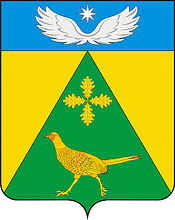 АДМИНИСТРАЦИЯ НОВОПАШКОВСКОГОСЕЛЬСКОГО ПОСЕЛЕНИЯКРЫЛОВСКОГО   РАЙОНАПОСТАНОВЛЕНИЕот 29.08.2017                                                                                                     № 75станица  Новопашковская№ п/пНомер семьиФамилия, имя, отчествоДата рожденияАдрес места жительства (регистрации)Адрес места жительства (регистрации)Адрес места жительства (регистрации)Адрес места жительства (регистрации)Документ удостоверяющий личностьДокумент удостоверяющий личностьДокумент удостоверяющий личностьДокумент удостоверяющий личностьДокумент удостоверяющий личностьНаименование населенного пунктаНаименование улицыНомер жилого помещенияНомер квартирыДокументсерияномерКем выданКогда выдан12345678910111213ВСЕГО:ВСЕГО:ВСЕГО:ВСЕГО:ВСЕГО:ВСЕГО:ВСЕГО:ВСЕГО:ВСЕГО:ВСЕГО:ВСЕГО:ВСЕГО:ВСЕГО:№ п/пНомер семьиФамилия, имя, отчествоДата рожденияАдрес места жительства (регистрации)Адрес места жительства (регистрации)Адрес места жительства (регистрации)Адрес места жительства (регистрации)Документ удостоверяющий личностьДокумент удостоверяющий личностьДокумент удостоверяющий личностьДокумент удостоверяющий личностьДокумент удостоверяющий личностьНаименование населенного пунктаНаименование улицыНомер жилого помещенияНомер квартирыДокументсерияномерКем выданКогда выдан12345678910111213ВСЕГО:ВСЕГО:ВСЕГО:ВСЕГО:ВСЕГО:ВСЕГО:ВСЕГО:ВСЕГО:ВСЕГО:ВСЕГО:ВСЕГО:ВСЕГО:ВСЕГО:№ п/пНомер семьиФамилия, имя, отчествоДата рожденияАдрес места жительства (регистрации)Адрес места жительства (регистрации)Адрес места жительства (регистрации)Адрес места жительства (регистрации)Документ удостоверяющий личностьДокумент удостоверяющий личностьДокумент удостоверяющий личностьДокумент удостоверяющий личностьДокумент удостоверяющий личностьНаименование населенного пунктаНаименование улицыНомер жилого помещенияНомер квартирыДокументсерияномерКем выданКогда выдан12345678910111213ВСЕГО:ВСЕГО:ВСЕГО:ВСЕГО:ВСЕГО:ВСЕГО:ВСЕГО:ВСЕГО:ВСЕГО:ВСЕГО:ВСЕГО:ВСЕГО:ВСЕГО:Фамилия, имя, отчество гражданина Год рожденияАдрес места жительства (регистрации)Документ удостоверяющий личностьДокумент удостоверяющий личностьДокумент удостоверяющий личностьДокумент удостоверяющий личностьДокумент удостоверяющий личностьСтепень тяжести вреда здоровьюСумма пособия (тыс. рублей)Фамилия, имя, отчество гражданина Год рожденияАдрес места жительства (регистрации)Вид документаСерия и номерСерия и номерСерия и номерКем и когда выданСтепень тяжести вреда здоровьюСумма пособия (тыс. рублей)Фамилия, имя, отчество гражданина Год рожденияАдрес места жительства (регистрации)Документ удостоверяющий личностьДокумент удостоверяющий личностьДокумент удостоверяющий личностьДокумент удостоверяющий личностьДокумент удостоверяющий личностьФамилия, имя, отчество гражданина Год рожденияАдрес места жительства (регистрации)Вид документаСерия и номерСерия и номерСерия и номерКем и когда выдан